			EXPO 2017 : 4-5  &  11-12 mars 2017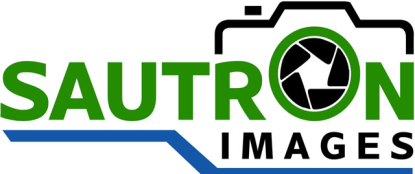 Compte rendu réunion 4 novembre  2016En présence de 22  membres.PROJECTION PHOTOS Expo 2017 : Edith, Anne-Marie, Joël, Xavier, Jean- Paul LP.Autre : Philippe G.PHOTOS DU MOIS20 photos présentéesThème du mois de novembre : VU D’EN HAUTIMPRIMANTEPensez à noter vos nombres d’impression sur le PC du ClubPrévenez René si  vous constatez une baisse  de cartouches d’encre ou de papier. Il y a en stock, 2 cartouches de chaque couleur.Après sondage auprès des présents à la réunion, il y a une dizaine de personnes qui utilisent l’imprimante du club.Francis demande à René d’approvisionner du papier, format carte postale, en vue des tirages réalisés lors du Téléthon, début décembre.PHOTOS ATLANTISOlivier, Patrick A., PhBN et Joël ont préparé une sélection de quelques photos classées par thèmes : paysages marins, paysage, faune, etc… Francis prend RDV avec le responsable d’Atlantis pour lui présenter cet échantillon de photos.Un répertoire est ouvert sur le PC du club pour déposer vos photos (renommées) sous votre nom.PRESIDENCEAfin d’assurer la pérennité du club,  Francis a demandé à Patrick A. d’organiser une réunion pour définir les fonctions et les tâches incombant au Président, au Vice Président et aux responsables des commissions.Patrick A. demande que les intéressés aient réfléchi avant la réunion fixée au mardi 15 novembre, 14h30 au club.La présence de Francis ainsi que des anciens présidents est souhaitée.
Actuellement seront présents : Francis, Guy S., Joël, Jean H., Michel, Jean Pierre.Marie-Louise et WEPensez à payer vos cartons pour Marie Louise, ainsi que les arrhes pour le WE d’avril.*********************************************